Publicado en Barcelona el 22/02/2018 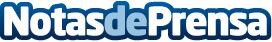 Onlinevalles.com, fomenta el uso de antivirus oficiales a sus clientesLa agencia de marketing digital Online Valles, cada vez está más orientada y especializada en la ciberseguridad, ofreciéndole a todos sus cliente la instalación de antivirus totalmente gratuitosDatos de contacto:CarlosNota de prensa publicada en: https://www.notasdeprensa.es/onlinevalles-com-fomenta-el-uso-de-antivirus Categorias: Marketing E-Commerce Ciberseguridad Recursos humanos Consultoría http://www.notasdeprensa.es